Grade 7 SocialsChapter 3: Economic SecurityBookletDo not lose!Keep in Duotang/Binder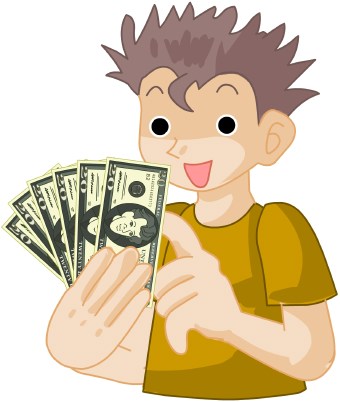 Name and homeroom:______________________________Follow along with the PowerPoint to get the answers What is economic security?________________________________________________________________________________________________________________________________________________________________________________________________________________________________________________________________________________________________________________________________________________________________________________________________________________________________________________Examples of needs: _______________________________________________________________________________________________________________________________Examples of wants: ______________________________________________________________________________________________________________________________Fill-in-the-blankIn a ___________________ system, most people get the products they need by purchasing them through ___________________ private companies.The main goal of these companies is to obtain a ______________ for the owners.Most people get what they need by _____________ things.Most people _______________ the money they need by working for a company or a company.People who have the _______________ to run a business or get jobs with good wages will become the ___________________ society in general.Draw and label a diagram of how money moves through an economyCompare Capitalism to Socialism using the following chart:Capitalism comes from the word __________________________.  One way to define capital is _____________________________________________________________________________________________________________________.Profit is ______________________________________________________________________________________________________________________________________There are many types of businesses in our communities. Define each.Personal business: _____________________________________________Family business: ______________________________________________Larger business: ______________________________________________How do businesses benefit each other?________________________________________________________________________________________________________________________________________________Define entrepreneur: ________________________________________________________________________________________________________________________________________________ Who is Chris Griffiths? ________________________________________________________________________________________________________________________________________________ What was his new idea? ________________________________________________________________________________________________________________________________________________ How many employees were there in 2002? ____________________________________Cause and Effect ChainsA cause and effect chain shows the connection between events. There are three parts: a trigger, a cause and an effect. Define cause: _________________________________________________________Define effect: ________________________________________________________Define trigger: ________________________________________________________Complete the following cause and effect chain:Fill out the following chart:Draw the poverty cycles on page 52.Building Personal Capital________________________ includes anything you have that can help you improve your economic situation.Some examples of types of personal capital might include: ___________________________________________________________________________________________________If you take advantage of a sale on soup (or something else), you will be able to __________ money by buying many cans on special instead of just one. This money can then be used to help you _______________ even more money.Owning a HomeA family’s home is usually its biggest ________________________ investment.The portion of a home that a family pays to start off is called a ______________________.A mortgage is __________________________________________________________________________________________________________________________________________________Each month, the family makes a ________________________ that increases the amount of the house that it owns.Fill in the following diagram showing how a mortgage increases a family’s capital.  First Year 		5 years 	   10 years		15 years	    20 years  owning home		owning home	   owning home	owning home	    owning homeBreaking the Poverty CyclePeople who are caught in the poverty cycle have little chance to increase their ________________________People can break the poverty cycle in many ways. One way that a person can break the poverty cycle is to ________________________________________________.The poverty cycle can also be broken when people ________________________ to help each other.A Closer Look: Habitat for Humanity					. Who are Habitat for Humanity?__________________________________________________________________________________________________________________________________________________________________________________________________________________________________________________________________________________________________________________________________________________________________________________________________________________________What do they do to help people break out of the poverty cycle?__________________________________________________________________________________________________________________________________________________________________________________________________________________________________________________________________________________________________________________________________________________________________________________________________________________________What do the new homeowners have to contribute to the house or to Habitat for Humanity? 	________________________________________________________________________The newspaper article (page 56) Ana Nan has a son who is _____ years of age when their home was built.Ana Nan earns about   $ _____________  each year.The home that they built for her is valued at about $ ________________________Her mortgage on this new home is about $ _______________ per month.Ms. Nan and her son are said to be good examples of a ‘Habitat family’ because they are ________________________ and _______________________Ms. Nan worked as a ________________________ in her home country of Romania.More than ____________ hours of work went into the home.There is one Habitat home completed somewhere in the world every _____ minutes.JournalCapitalismSocialismExpenses for Basic NeedsIncomeResultQuality of Life$100$90$100$100$100$125